                         Colegio Carlos Miranda Miranda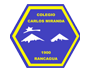                        Exploración del entorno natural/Carla Ibarra Castañeda                       Educadora de Párvulos GUÍA DE APOYO N ° 7Experimento N °1 “La moneda y el globo“Horario de actividades para trabajar durante la semana         LUNES               MARTES            MIERCOLES          JUEVES            VIERNES                         Colegio Carlos Miranda Miranda                        Exploración del entorno natural /Carla Ibarra Castañeda                       Educadora de Párvulos  GUIA DE APOYO N°1Nombre: _________________________________________________________Fecha:  martes 12 de mayo del 2020Para comenzar el experimento necesitamos los siguientes materiales: 2 botellas plásticas, una huincha para pegar, agua. Antes de comenzar un adulto debe ver el video para saber los pasos a seguir. 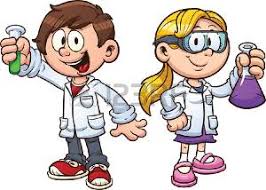 https://www.youtube.com/watch?v=PaNbLawDPSwManos a la obraPara comenzar el experimento debes tener a mano un globo de color claro y una moneda, luego debes poner dentro del globo la moneda, debes inflarlo con todas tus fuerzas y con ayuda de un adulto amarrarlo para que no se le salga el aire, ¿Qué crees que pasará con el globo? ¿Qué pasará con la moneda? Pídele a un adulto que escriba tus respuestas en una hoja para que al final del experimento compruebes si se cumplieron tus hipótesis, luego de escribir las respuestas puedes comenzar el experimento, el que consiste en mover el globo en forma circular para que la moneda comience a girar dentro de él. ¿qué pasó con el globo? ´ ¿Qué paso con la moneda? ¿Se cumplieron tus hipótesis?Ahora te invito a dibujar que fue lo que pasó con tu experimento                              ¿CÓMO TE RESULTÓ LA ACTIVIDAD? COLOREA CÓMO LA EVALUARÍAS TÚ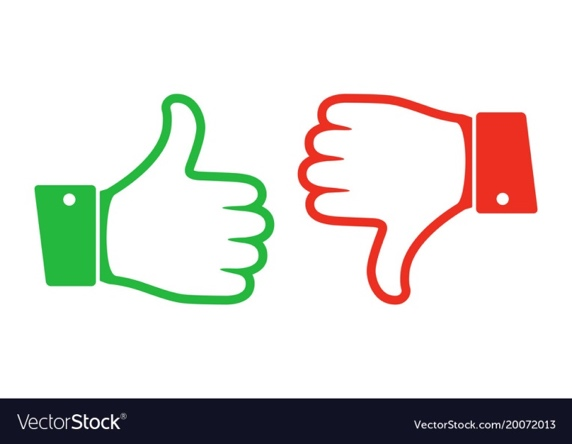                           Colegio Carlos Miranda Miranda                           Ciencias /Carla Ibarra Castañeda                           Educadora de PárvulosNombre del Estudiante:Objetivos de Aprendizaje:5. Explorar los cambios o efectos que se producen en los materiales al aplicarles fuerza, calor o agua. 																5. Explorar los cambios o efectos que se producen en los materiales al aplicarles fuerza, calor o agua. 																5. Explorar los cambios o efectos que se producen en los materiales al aplicarles fuerza, calor o agua. 																Cont. Conceptuales Experimentar  Experimentar  Experimentar Curso:Prekinder-kinderFecha 12 de mayo Instrucciones Generales:Estimados estudiantes: En esta actividad de ciencias realizaremos un experimento, antes de comenzar un adulto debe primero ver el video para saber los pasos que deben seguir, una vez finalizado el experimento lo puedes ver para comprobar si te resulto. A continuación, hay un link en donde están los pasos del experimento. No olvides escribir tu nombrehttps://www.youtube.com/watch?v=PaNbLawDPSwEstimados estudiantes: En esta actividad de ciencias realizaremos un experimento, antes de comenzar un adulto debe primero ver el video para saber los pasos que deben seguir, una vez finalizado el experimento lo puedes ver para comprobar si te resulto. A continuación, hay un link en donde están los pasos del experimento. No olvides escribir tu nombrehttps://www.youtube.com/watch?v=PaNbLawDPSwEstimados estudiantes: En esta actividad de ciencias realizaremos un experimento, antes de comenzar un adulto debe primero ver el video para saber los pasos que deben seguir, una vez finalizado el experimento lo puedes ver para comprobar si te resulto. A continuación, hay un link en donde están los pasos del experimento. No olvides escribir tu nombrehttps://www.youtube.com/watch?v=PaNbLawDPSw                                          SOLUCIONARIO O RESPUESTA ESPERADA                                          SOLUCIONARIO O RESPUESTA ESPERADANÚMERO DE PREGUNTARESPUESTASFicha N° 1 El estudiante debe dar sus propias hipótesis, es decir, debe ser capaz de decir que es lo que pasará con el globo y la moneda ,se deben anotar todas las respuestas del niño Una vez que lo haga, al final del experimento debe comprobar sus hipótesis 